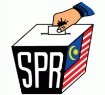 BORANG TUNTUTAN PETUGAS SURUHANJAYA PILIHAN RAYA (SPR) PEJABAT PILIHAN RAYA NEGERI PERAK(   )  : PILIHAN RAYA UMUM (PRU) KE-	…………..	(	)  : PILIHAN RAYA KECIL (PRK)	…………..Nama (Huruf Besar) : ………………………………………………………………………………………………. No. K/P	: ………………………………………………………………………………………………. Alamat Pejabat	: ………………………………………………………………………………………………. (dengan poskod)		………………………………………………………………………………………………. Alamat Rumah	: ………………………………………………………………………………………………. (dengan poskod)		……………………………………………………………………………………………….Nama Bank	:   ………………………………..	No. Akaun       :   ……………………………….. (JIKA PEJAWAT AWAM,PEGAWAI TIDAK DIBENARKAN MEMBERI  NO AKAUN BANK SELAIN DARI AKAUN BANK GAJI)No. H/P	:   ………………………………..	Alamat email   :   ………………………………..JAWATAN PETUGAS SEMASA PRU/ PRK :   ……………………………….. Tempat Bertugas: (sila tandakan √)	Alamat Tempat Bertugas:i)   Pejabat Pegawai Pengurus       (        )        	:  ……………………………………………………………….. ii)  Pusat Penamaan Calon/ PPRU (        )        	:  ……………………………………………………………….. iii)  Pusat Mengundi 	 (  	)  	: ………………………………………………………………..Saya mengaku bahawa tuntutan di atas adalah benar bagi urusan rasmi PRU/ PRK dan bertanggungjawab terhadapnya.Tandatangan penuntut	:  ………………….	Disahkan oleh Pegawai Pengurus/ PPPTarikh	:	Tandatangan : ……………………………………. Cap Pegawai : ……………………………………. Tarikh	:  …………………………………….Pengesahan Pejabat Pilihan Raya	Tandatangan	:  …………………………………….Cap Pegawai	: ……………………………………. Tarikh	:  …………………………………….** sila potong yang tidak berkenaanTUNTUTAN PERBATUANTUNTUTAN PERBATUANTUNTUTAN PERBATUANTarikhKENYATAAN TUNTUTANKILOMETERBertugas mulai dari tarikh pengumuman pilihan raya…..………Bertolak dari …………….….. ke ………………………(pergi/balik)………….km…..………Bertolak dari …………….….. ke ………………………(pergi/balik)………….km…..………Bertolak dari …………….….. ke ………………………(pergi/balik)………….kmBertugas pada hari pilihan raya…..………Bertolak dari …………….….. ke ………………………(pergi/balik)………….kmJUMLAH KILOMETERJUMLAH KILOMETER………….kmBILBUTIRANKADAR AMAUN (RM)KADAR AMAUN (RM)1Tuntutan Honorarium……………………..……………………..2Elaun telefonRM80/RM60/ RM50/ RM30/RM20RM80/RM60/ RM50/ RM30/RM203Elaun PerjalananRM14/ RM28/ RM42/ RM56/ RM70/ RM84RM14/ RM28/ RM42/ RM56/ RM70/ RM84JUMLAH TUNTUTANJUMLAH TUNTUTANRM……………………(1+2+3)BORANG SENARAI SEMAK(   )  : PILIHAN RAYA UMUM (PRU) KE-		(	)  : PILIHAN RAYA KECIL (PRK)	JAWATAN PETUGAS SEMASA PRU/ PRK :   ……………………………….. PEJABAT PEGAWAI PENGURUS      ………………………………………………………………..BORANG SENARAI SEMAK(   )  : PILIHAN RAYA UMUM (PRU) KE-		(	)  : PILIHAN RAYA KECIL (PRK)	JAWATAN PETUGAS SEMASA PRU/ PRK :   ……………………………….. PEJABAT PEGAWAI PENGURUS      ………………………………………………………………..BORANG SENARAI SEMAK(   )  : PILIHAN RAYA UMUM (PRU) KE-		(	)  : PILIHAN RAYA KECIL (PRK)	JAWATAN PETUGAS SEMASA PRU/ PRK :   ……………………………….. PEJABAT PEGAWAI PENGURUS      ………………………………………………………………..DOKUMEN YANG WAJIB DILAMPIRKAN :DOKUMEN YANG WAJIB DILAMPIRKAN :DOKUMEN YANG WAJIB DILAMPIRKAN :Tanda ( √ )BilPerkara1Butiran pada borang tuntutan wajib dilengkapkan2Salinan Kad Pengenalan yang telah diakui sah3Salinan Penyata Bank ( Online/Pengesahan Bank/Buku Akaun) diakui sah*PENYATA RINGKAS DICETAK DARI MESIN ATM TIDAK DIBENARKAN4Surat lantikan petugas yang telah diakui sah5Dokumen – dokumen lain yang berkaitanCATATAN :CATATAN :CATATAN :